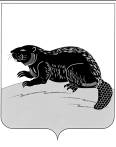 СОВЕТ НАРОДНЫХ ДЕПУТАТОВ ГОРОДСКОГО ПОСЕЛЕНИЯ ГОРОД БОБРОВ БОБРОВСКОГО МУНИЦИПАЛЬНОГО РАЙОНА ВОРОНЕЖСКОЙ ОБЛАСТИР Е Ш Е Н И Еот « 28 » февраля 2020г. № 7        г. БобровОб утверждении Положения о порядке организации и проведения публичных слушаний, общественных обсуждений в городском поселении город Бобров Бобровского муниципального района Воронежской областиРуководствуясь Федеральным законом от 06.10.2003 № 131-ФЗ «Об общих принципах организации местного самоуправления в Российской Федерации», городского поселения город Бобров Бобровского муниципального района Воронежской области, Совет народных депутатов  городского поселения город Бобров Бобровского муниципального района Воронежской области р е ш и л:1. Утвердить Положения о порядке организации и проведения публичных слушаний, общественных обсуждений в городском поселении город Бобров Бобровского муниципального района Воронежской области согласно приложению. 2. Обнародовать настоящее решение в порядке, установленном Уставом городского поселения город Бобров Бобровского муниципального района Воронежской области и разместить на официальном сайте администрации городского поселения город Бобров Бобровского муниципального района Воронежской области в информационно-телекоммуникационной сети «Интернет».3. Решение Совета народных депутатов городского поселения город Бобров Бобровского муниципального района Воронежской области от 20.12.2005 № 10 «О Положении о публичных слушаниях в городском поселении город Бобров Бобровском муниципальном районе Воронежской области» признать утратившим силу.4. Настоящее решение вступает в силу со дня его официального обнародования.Глава городского поселения город Бобров	                                                             Н. И. ГайворонскаяПриложениек решению Совета народныхдепутатов городского поселения город Бобров Бобровскогомуниципального районаВоронежской области                                                                       от «28» февраля 2020 г. № 7Положениео порядке организации и проведения публичных слушаний, общественных обсуждений в городском поселении город Бобров Бобровском муниципальном районе Воронежской области1. Общие положения1.1 Настоящее Положение разработано в соответствии с Конституцией Российской Федерации, Федеральным законом от 06.10.2003 № 131-ФЗ «Об общих принципах организации местного самоуправления в Российской Федерации», Градостроительным Кодексом Российской Федерации и направлено на реализацию установленного Конституцией Российской Федерации права граждан Российской Федерации на осуществление местного самоуправления посредством участия в публичных слушаниях, общественных обсуждениях и определяет порядок организации и проведения публичных слушаний в городском поселении город Бобров Бобровского муниципального района Воронежской области.2. Основные понятия2.1. В настоящем Положении используются следующие понятия:публичные слушания - форма непосредственного участия населения поселения в решении вопросов местного значения городского поселения город Бобров путем обсуждения проектов муниципальных правовых актов по вопросам местного значения поселения;общественные обсуждения - форма участия населения городского поселения город Бобров в обсуждении проектов муниципальных правовых актов по вопросам местного значения, решений органов местного самоуправления при принятии градостроительных решений, по которым действующим законодательством предусмотрено их проведение;организация публичных слушаний - деятельность, направленная на заблаговременное оповещение жителей городского поселения город Бобров о времени и месте проведения публичных слушаний, заблаговременное ознакомление с проектом муниципального правового акта, другие меры, обеспечивающие участие в публичных слушаниях жителей городского поселения город Бобров, обнародование результатов публичных слушаний;организация общественного обсуждения - деятельность, направленная на оповещение о начале общественных обсуждений, ознакомление с проектом, подлежащего рассмотрению на общественных обсуждениях, обнародование результатов общественных обсуждений и иных организационных мер, обеспечивающих участие населения муниципального образования в общественных обсуждениях;инициаторы проведения публичных слушаний, общественных обсуждений - население городского поселения город Бобров, Совет народных депутатов городского поселения город Бобров, глава городского поселения город Бобров Бобровского муниципального района Воронежской области;участники публичных слушаний - представители различных профессиональных и социальных групп, в том числе лица, права и законные интересы которых затрагивает или может затронуть решение, проект которого выносится на публичные слушания, эксперты, представители органов местного самоуправления, средств массовой информации, общественных объединений и иные лица, пожелавшие принять участие в публичных слушаниях. 3. Цели проведения публичных слушаний3.1. Публичные слушания проводятся в целях:1) реализации права жителей городского поселения город Бобров на осуществление местного самоуправления посредством участия в публичных слушаниях;2) обеспечения гласности и соблюдения интересов населения городского поселения город Бобров при подготовке и принятии муниципальных правовых актов по вопросам местного значения поселения;3) информирования населения городского поселения город Бобров о наиболее важных вопросах, по которым предполагается принятие соответствующих решений органами местного самоуправления городского поселения город Бобров;4) выявления общественного мнения по вопросам, выносимым на публичные слушания;5) осуществление непосредственной связи органов местного самоуправления с населением;6) подготовки рекомендаций (предложений) для принятия решений органами местного самоуправления городского поселения город Бобров по проектам муниципальных правовых актов, выносимых на публичные слушания.4. Задачи публичных слушаний4.1. Задачами публичных слушаний являются:1) доведение до населения городского поселения город Бобров полной и точной информации о проектах муниципальных правовых актов, а также вопросов, выносимых на публичные слушания;2) обсуждение и выяснение мнения населения городского поселения город Бобров по проектам муниципальных правовых актов и вопросам, выносимым на публичные слушания;3) оценка отношения населения городского поселения город Бобров к рассматриваемым проектам муниципальных правовых актов, а также вопросам, выносимым на публичные слушания;4) выявление предложений и рекомендаций со стороны населения городского поселения город Бобров по важнейшим мероприятиям, проводимым органами местного самоуправления городского поселения город Бобров, затрагивающим интересы населения городского поселения город Бобров.5. Принципы организации и проведения публичных слушаний5.1. Основными принципами организации и проведения публичных слушаний являются: законность, гарантированность, добровольность, гласность, информированность.5.2. Населению городского поселения город Бобров гарантируется беспрепятственное участие в публичных слушаниях в порядке, установленном федеральным законодательством, Уставом городского поселения город Бобров, настоящим Положением.5.3. Участие в публичных слушаниях осуществляется добровольно. Никто не вправе принуждать жителей городского поселения город Бобров к участию либо отказу от участия в публичных слушаниях.5.4. Проведение публичных слушаний осуществляется гласно. Каждый житель городского поселения город Бобров вправе знать о дне, времени, месте проведения публичных слушаний, вопросах, выносимых на публичные слушания.6. Вопросы, выносимые на публичные слушания6.1. Публичные слушания могут проводиться для обсуждения проектов муниципальных правовых актов по вопросам местного значения городского поселения город Бобров.6.2. На публичные слушания в обязательном порядке выносятся:1) проект Устава городского поселения город Бобров, а также проект муниципального нормативного правового акта о внесении изменений и дополнений в данный Устав, кроме случаев, когда в Устав городского поселения город Бобров вносятся изменения в форме точного воспроизведения положений Конституции Российской Федерации, федеральных законов, Устава Воронежской области или законов Воронежской области в целях приведения данного Устава в соответствие с этими нормативными правовыми актами;2) проект местного бюджета и отчет о его исполнении;3) проект стратегии социально-экономического развития городского поселения город Бобров;4) вопросы о преобразовании городского поселения город Бобров, за исключением случаев, если в соответствии со статьей 13 Федерального закона от 06 октября 2003 года № 131-ФЗ «Об общих принципах организации местного самоуправления в Российской Федерации» для преобразования городского поселения город Бобров требуется получение согласия населения городского поселения город Бобров, выраженного путем голосования либо на сходах граждан.6.3. На публичные слушания могут быть вынесены иные проекты муниципальных правовых актов, вопросы, в том числе, по которым действующим законодательством предусмотрено проведение публичных слушаний.7. Гарантии прав граждан на участие в публичных слушаниях7.1. В публичных слушаниях вправе принимать участие жители городского поселения город Бобров, обладающее избирательным правом (далее – жители). Участие жителей в публичных слушаниях является свободным и добровольным.7.2. Граждане Российской Федерации, проживающие на территории проведения публичных слушаний и достигшие к моменту выдвижения инициативы о проведении публичных слушаний 18-летнего возраста, имеют право выдвижения инициативы о проведении публичных слушаний.7.3. Лицам, указанным в пункте 7.1 гарантируется заблаговременное оповещение о предстоящих публичных слушаниях.Оповещение осуществляется посредством обнародования муниципального правового акта о назначении публичных слушаний в местах для размещения текстов муниципальных правовых актов, установленных для официального обнародования муниципальных правовых актов, иной официальной информации. Также оповещение может осуществляться посредством размещения муниципального правового акта о назначении публичных слушаний на официальном сайте городского поселения город Бобров в сети «Интернет» по адресу: https://bobrovcity.ru/.7.4. Лицам, указанным в пункте 7.1, гарантируется заблаговременное ознакомление с проектом муниципального правового акта, получение иной информации, необходимой для участия в публичных слушаниях.Гражданам гарантируется получение иной информации, необходимой для участия в публичных слушаниях, в порядке, установленном настоящим Положением.7.5. Гражданам гарантируется изложение своего мнения по вопросу, проекту муниципального правового акта, вынесенного на публичные слушания, как в устной, так и в письменной форме в порядке, установленном настоящим Положением.8. Инициатива проведения публичных слушаний8.1. Публичные слушания проводятся по инициативе населения городского поселения город Бобров, по инициативе Совета народных депутатов городского поселения город Бобров, главы городского поселения город Бобров.8.2. Для реализации инициативы населения городского поселения город Бобров о проведении публичных слушаний создается инициативная группа граждан численностью не менее 10 человек.8.3. Для рассмотрения вопроса о назначении публичных слушаний по инициативе населения городского поселения город Бобров его инициаторы направляют в Совет народных депутатов городского поселения город Бобров заявление по форме, согласно Приложению № 1 к настоящему Положению, которое должно включать в себя:- проект муниципального правового акта.- список инициативной группы по форме согласно приложению № 2 к настоящему Положению 8.4. Заявление подлежит рассмотрению на ближайшем заседании Совета народных депутатов городского поселения город Бобров, но не позднее чем в тридцатидневный срок со дня поступления обращения в Совет народных депутатов городского поселения город Бобров.На заседании Совета народных депутатов городского поселения город Бобров по вопросу о назначении публичных слушаний вправе присутствовать члены инициативной группы.8.5. Совет народных депутатов городского поселения город Бобров по результатам рассмотрения поданных инициативной группой документов большинством голосов принимает решение о назначении публичных слушаний или обоснованно отказывает в их назначении. 9. Порядок организации (подготовки) публичных слушаний9.1. Публичные слушания, проводимые по инициативе населения городского поселения город Бобров или Совета народных депутатов городского поселения город Бобров (далее – Совет народных депутатов), назначаются решением Совета народных депутатов, а по инициативе главы городского поселения город Бобров (далее – глава поселения) - распоряжением главы городского поселения город Бобров.9.2. Муниципальный правовой акт о назначении публичных слушаний в обязательном порядке должен содержать:- вопросы, выносимые на публичные слушания;- дату и место проведения публичных слушаний;- сведения об инициаторах публичных слушаний;- предполагаемый состав участников публичных слушаний;- форму оповещения жителей поселения о проведении публичных слушаний;- порядок ознакомления и получения документов, предполагаемых к рассмотрению на публичных слушаниях.9.3. Муниципальный правовой акт о назначении публичных слушаний подлежит обнародованию.9.4. Жители городского поселения город Бобров не позднее чем за 7 дней до дня проведения публичных слушаний оповещаются о дате, месте и времени их проведения.9.5. Проекты правовых актов, а также необходимые документы по вопросам, выносимым на публичные слушания, должны быть опубликованы (обнародованы) одновременно с опубликованием (обнародованием) правового акта о назначении публичных слушаний, но не позднее, чем за неделю до дня проведения публичных слушаний, за исключением случаев, когда положениями законодательства установлены иные сроки. 9.6. Организатор в ходе подготовки к проведению публичных слушаний:- оповещает жителей городского поселения город Бобров об инициаторе, вопросе, выносимом на слушания, порядке, месте, дате и времени проведения слушаний;- обеспечивает свободный доступ на публичные слушания жителей городского поселения город Бобров;- запрашивает у заинтересованных лиц в письменном виде необходимую информацию по вопросу, выносимому на слушания;- принимает от жителей городского поселения город Бобров, имеющиеся у них предложения и замечания по вопросу или проекту правового акта, выносимому на публичные слушания;- анализирует и обобщает все представленные предложения жителей городского поселения город Бобров;- взаимодействует с инициатором слушаний, представителями средств массовой информации.9.7. К участию в публичных слушаниях могут привлекаться лица (специалисты и (или) эксперты), обладающие специальными знаниями для более эффективного проведения публичных слушаний.10. Отказ в назначении публичных слушаний10.1. Отказ о назначении публичных слушаний должен быть мотивированным.10.2. Основаниями для отказа в назначении публичных слушаний являются:- противоречие предлагаемого к обсуждению муниципального правового акта Конституции РФ, федеральным законам, законам Воронежской области, Уставу городского поселения город Бобров.- нарушение установленным данным Положением порядка выдвижения инициативы проведения публичных слушаний.11. Порядок проведения публичных слушаний11.1. До начала публичных слушаний Организатор устанавливает число граждан, принимающих участие в публичных слушаниях, проверят право граждан на участие в публичных слушаниях, проводит регистрацию участников.11.2. Ведение публичных слушаний осуществляет Председатель, назначенный Организатором.Полномочия Председателя:1) открывает и закрывает публичные слушания;2) информирует о регламенте публичных слушаний;3) ведет публичные слушания (дает рекомендации, предоставляет слово, лишает слова за соответствующие нарушения порядка проведения слушаний, делает замечания, осуществляет иные действия, необходимые для надлежащего и эффективного проведения публичных слушаний);4) подводит итоги по проведенным публичным слушаниям;5) осуществляет иные полномочия, предусмотренные законодательством.11.3. До начала публичных слушаний Председатель информирует о регламенте проведения публичных слушаний (планируемое время начала и окончания публичных слушаний, время выступления по обсуждаемому вопросу, проекту муниципального правового акта, называет секретаря публичных слушаний). По предложению участников публичных слушаний в регламент могут быть внесены изменения.11.4. Ведение протокола публичных слушаний возлагается на секретаря, назначенного Председателем.В протоколе в обязательном порядке указываются:а) дата, время и место проведения публичных слушаний;б) число граждан, участвующих в публичных слушаниях;в) вопрос, проект муниципального правового акта, вынесенный на публичные слушания;г) председатель, секретарь публичных слушаний, лица, приглашенные на публичные слушания;д) кратко излагаются выступления председателя, иных лиц, участвующих в публичных слушаниях, поступившие вопросы, замечания и предложения;е) итоги голосования по вопросу, проекту муниципального правового акта, вынесенному на публичные слушание;ж) решение, принятое по результатам публичных слушаний.К протоколу приобщаются замечания, предложения, поступившие от граждан, иных лиц в письменном виде для внесения в протокол публичных слушаний.Протокол подписывает председатель и секретарь публичных слушаний.11.5. Полномочия Секретаря публичных слушаний:1) ведет протокол публичных слушаний;2) осуществляет организационно-техническую работу по распоряжению Председателя;3) осуществляет иные полномочия, предусмотренные действующим законодательством.11.6. Обсуждение вопроса, проекта муниципального правового акта, вынесенного на публичные слушания, начинается с доклада Председателя, либо уполномоченного им лица, который кратко излагает основное содержание вопроса, проекта муниципального правового акта, аргументирует необходимость принятия проекта муниципального правового акта, вынесенного на публичные слушания, информирует о предложениях и замечаниях, поступивших до дня проведения публичных слушаний.Затем предоставляет слово докладчику (продолжительностью не более 20 минут), содокладчикам (не более 10 минут), выступающим (до 5 минут).Слово выступающим предоставляется Председателем.11.7. После завершения обсуждения вопроса, проекта муниципального правового акта, вынесенного на публичные слушания, принимается одно из следующих решений:а) одобрение вопроса, проекта муниципального правового акта в предложенной редакции;б) одобрение проекта муниципального правового акта с учетом замечаний, высказанных в ходе публичных слушаний;в) отклонение вопроса, проекта муниципального правового акта.Решение принимается открытым голосованием путем подачи голоса «за», «против», «воздержался». Каждый из граждан, обладающих правом участия в публичных слушаний, наделен одним голосом.11.8. Публичные слушания считаются несостоявшимися:в случае неявки участников публичных слушаний в установленные для их проведения день, время и место либо не поступления от участников публичных слушаний предложений и рекомендаций по существу вопроса, поставленного на обсуждение;в случае если в них не принимали участие жители городского поселения город Бобров, права и интересы которых затрагивают вопросы, рассматриваемые на публичных слушаниях;в случае ненадлежащего информирования населения городского поселения город Бобров и участников публичных слушаний о проведении публичных слушаний.11.9. Решение о назначении даты повторных публичных слушаний принимается организатором проведения публичных слушаний в 3-дневный срок со дня несостоявшихся публичных слушаний.Для проведения повторных публичных слушаний лицам, чьи законные интересы затрагиваются, рассылаются письменные уведомления.Информацию о проведении повторных публичных слушаний обеспечивает организатор проведения публичных слушаний в порядке, установленном настоящим Положением.12. Итоги публичных слушаний12.1. На основании протокола о проведении публичных слушаний в течение 5 рабочих дней со дня проведения публичных слушаний Организатор составляет заключение о результатах публичных слушаний, в котором в обязательном порядке указываются:а) формулировку вопроса, наименование проекта муниципального правового акта, вынесенного на публичные слушания;б) дата, время и место проведения публичных слушаний, информация об опубликовании сообщения о проведении публичных слушаний;в) нормативная правовая база слушаний;г) перечень замечаний и предложений, высказанных участниками публичных слушаний и общественного обсуждения, принятых к рассмотрению, и перечень отклоненных замечаний и предложений;д) решение по результатам публичных слушаний (выводы).Заключение подписывает Организатор или его представитель.12.2. В течение трех рабочих дней со дня подготовки заключения о результатах публичных слушаний Организатор направляет заключение соответствующему должностному лицу, органу местного самоуправления и обеспечивает его обнародование в порядке, установленном для официального обнародования муниципальных правовых актов, иной официальной информации. Дополнительно заключение может быть размещено на официальном сайте администрации городского поселения город Бобров в сети «Интернет».12.3. С учетом заключения о результатах публичных слушаний принимается решение об утверждении или отклонении обсуждаемых проектов муниципальных правовых актов.13. Организация и проведение общественных обсуждений, публичных слушаний по вопросам градостроительства13.1. В целях соблюдения права человека на благоприятные условия жизнедеятельности, прав и законных интересов правообладателей земельных участков и объектов капитального строительства по проектам генеральных планов, проектам правил землепользования и застройки, проектам планировки территории, проектам межевания территории, проектам правил благоустройства территорий, проектам, предусматривающим внесение изменений в один из указанных утвержденных документов, проектам решений о предоставлении разрешения на условно разрешенный вид использования земельного участка или объекта капитального строительства, проектам решений о предоставлении разрешения на отклонение от предельных параметров разрешенного строительства, реконструкции объектов капитального строительства, вопросам изменения одного вида разрешенного использования земельных участков и объектов капитального строительства на другой вид такого использования при отсутствии утвержденных правил землепользования и застройки проводятся общественные обсуждения или публичные слушания, порядок организации и проведения которых определяется настоящим Положением с учетом положений законодательства о градостроительной деятельности.13.2. Участниками общественных обсуждений или публичных слушаний по проектам генеральных планов, проектам правил землепользования и застройки, проектам планировки территории городского поселения город Бобров, проектам межевания территории, проектам правил благоустройства территорий городского поселения город Бобров, проектам, предусматривающим внесение изменений в один из указанных утвержденных документов, являются граждане, постоянно проживающие на территории, в отношении которой подготовлены данные проекты, правообладатели находящихся в границах этой территории земельных участков и (или) расположенных на них объектов капитального строительства, а также правообладатели помещений, являющихся частью указанных объектов капитального строительства.13.3. Участниками общественных обсуждений или публичных слушаний по проектам решений о предоставлении разрешения на условно разрешенный вид использования земельного участка или объекта капитального строительства, проектам решений о предоставлении разрешения на отклонение от предельных параметров разрешенного строительства, реконструкции объектов капитального строительства являются граждане, постоянно проживающие в пределах территориальной зоны, в границах которой расположен земельный участок или объект капитального строительства, в отношении которых подготовлены данные проекты, правообладатели находящихся в границах этой территориальной зоны земельных участков и (или) расположенных на них объектов капитального строительства, граждане, постоянно проживающие в границах земельных участков, прилегающих к земельному участку, в отношении которого подготовлены данные проекты, правообладатели таких земельных участков или расположенных на них объектов капитального строительства, правообладатели помещений, являющихся частью объекта капитального строительства, в отношении которого подготовлены данные проекты, а в случае, предусмотренном частью 3 статьи 39 Градостроительного кодекса Российской Федерации, также правообладатели земельных участков и объектов капитального строительства, подверженных риску негативного воздействия на окружающую среду в результате реализации данных проектов.13.4. Процедура проведения общественных обсуждений состоит из следующих этапов:1) оповещение о начале общественных обсуждений;2) размещение проекта, подлежащего рассмотрению на общественных обсуждениях, и информационных материалов к нему на официальном сайте администрации городского поселения город Бобров в информационно-телекоммуникационной сети «Интернет» (далее в настоящей статье - официальный сайт) и открытие экспозиции или экспозиций такого проекта;3) проведение экспозиции или экспозиций проекта, подлежащего рассмотрению на общественных обсуждениях;4) подготовка и оформление протокола общественных обсуждений;5) подготовка и опубликование заключения о результатах общественных обсуждений.13.5. Процедура проведения публичных слушаний состоит из следующих этапов:1) оповещение о начале публичных слушаний;2) размещение проекта, подлежащего рассмотрению на публичных слушаниях, и информационных материалов к нему на официальном сайте и открытие экспозиции или экспозиций такого проекта;3) проведение экспозиции или экспозиций проекта, подлежащего рассмотрению на публичных слушаниях;4) проведение собрания или собраний участников публичных слушаний;5) подготовка и оформление протокола публичных слушаний;6) подготовка и опубликование заключения о результатах публичных слушаний.13.6. Оповещение о начале общественных обсуждений или публичных слушаний должно содержать:1) информацию о проекте, подлежащем рассмотрению на общественных обсуждениях или публичных слушаниях, и перечень информационных материалов к такому проекту;2) информацию о порядке и сроках проведения общественных обсуждений или публичных слушаний по проекту, подлежащему рассмотрению на общественных обсуждениях или публичных слушаниях;3) информацию о месте, дате открытия экспозиции или экспозиций проекта, подлежащего рассмотрению на общественных обсуждениях или публичных слушаниях, о сроках проведения экспозиции или экспозиций такого проекта, о днях и часах, в которые возможно посещение указанных экспозиции или экспозиций;4) информацию о порядке, сроке и форме внесения участниками общественных обсуждений или публичных слушаний предложений и замечаний, касающихся проекта, подлежащего рассмотрению на общественных обсуждениях или публичных слушаниях.13.7. Оповещение о начале общественных обсуждений также должно содержать информацию об официальном сайте, на котором будут размещены проект, подлежащий рассмотрению на общественных обсуждениях, и информационные материалы к нему, или информационных системах, в которых будут размещены такой проект и информационные материалы к нему, с использованием которых будут проводиться общественные обсуждения. Оповещение о начале публичных слушаний также должно содержать информацию об официальном сайте, на котором будут размещены проект, подлежащий рассмотрению на публичных слушаниях, и информационные материалы к нему, информацию о дате, времени и месте проведения собрания или собраний участников публичных слушаний.13.8. Оповещение о начале общественных обсуждений или публичных слушаний:1) не позднее чем за семь дней до дня размещения на официальном сайте или в информационных системах проекта, подлежащего рассмотрению на общественных обсуждениях или публичных слушаниях, подлежит обнародованию в порядке, установленном для официального обнародования муниципальных правовых актов, иной официальной информации, а также в случае, если это предусмотрено муниципальными правовыми актами, в иных средствах массовой информации;2) распространяется на информационных стендах, оборудованных около здания уполномоченного на проведение общественных обсуждений или публичных слушаний органа местного самоуправления, в местах массового скопления граждан и в иных местах, расположенных на территории, в отношении которой подготовлены соответствующие проекты, и (или) в границах территориальных зон и (или) земельных участков, указанных в статье 13.3 настоящего раздела (далее - территория, в пределах которой проводятся общественные обсуждения или публичные слушания), иными способами, обеспечивающими доступ участников общественных обсуждений или публичных слушаний к указанной информации.13.9. В течение всего периода размещения, в соответствии с пунктом 2 части 13.4 и пунктом 2 части 13.5 настоящего раздела, проекта, подлежащего рассмотрению на общественных обсуждениях или публичных слушаниях, и информационных материалов к нему проводятся экспозиция или экспозиции такого проекта. В ходе работы экспозиции должны быть организованы консультирование посетителей экспозиции, распространение информационных материалов о проекте, подлежащем рассмотрению на общественных обсуждениях или публичных слушаниях. Консультирование посетителей экспозиции осуществляется работниками администрации городского поселения город Бобров и (или) разработчика проекта, подлежащего рассмотрению на общественных обсуждениях или публичных слушаниях.13.10. В период размещения, в соответствии с пунктом 2 части 13.4 и пунктом 2 части 13.5 настоящего раздела, проекта, подлежащего рассмотрению на общественных обсуждениях или публичных слушаниях, и информационных материалов к нему и проведения экспозиции или экспозиций такого проекта участники общественных обсуждений или публичных слушаний, прошедшие в соответствии с частью 13.12 настоящего раздела идентификацию, имеют право вносить предложения и замечания, касающиеся такого проекта:1) посредством официального сайта или информационных систем (в случае проведения общественных обсуждений);2) в письменной или устной форме в ходе проведения собрания или собраний участников публичных слушаний (в случае проведения публичных слушаний);3) в письменной форме в адрес организатора общественных обсуждений или публичных слушаний;4) посредством записи в книге (журнале) учета посетителей экспозиции проекта, подлежащего рассмотрению на общественных обсуждениях или публичных слушаниях.13.11. Предложения и замечания, внесенные в соответствии с частью 13.10 настоящего раздела, подлежат регистрации, а также обязательному рассмотрению организатором общественных обсуждений или публичных слушаний, за исключением случая, предусмотренного частью 13.15 настоящего раздела.13.12. Участники общественных обсуждений или публичных слушаний в целях идентификации представляют сведения о себе (фамилию, имя, отчество (при наличии), дату рождения, адрес места жительства (регистрации) – для физических лиц; наименование, основной государственный регистрационный номер, место нахождения и адрес – для юридических лиц) с приложением документов, подтверждающих такие сведения. Участники общественных обсуждений или публичных слушаний, являющиеся правообладателями соответствующих земельных участков и (или) расположенных на них объектов капитального строительства и (или) помещений, являющихся частью указанных объектов капитального строительства, также представляют сведения соответственно о таких земельных участках, объектах капитального строительства, помещениях, являющихся частью указанных объектов капитального строительства, из Единого государственного реестра недвижимости и иные документы, устанавливающие или удостоверяющие их права на такие земельные участки, объекты капитального строительства, помещения, являющиеся частью указанных объектов капитального строительства.13.13. Не требуется представление указанных в части 13.12 настоящего раздела документов, подтверждающих сведения об участниках общественных обсуждений (фамилию, имя, отчество (при наличии), дату рождения, адрес места жительства (регистрации) – для физических лиц; наименование, основной государственный регистрационный номер, место нахождения и адрес – для юридических лиц), если данными лицами вносятся предложения и замечания, касающиеся проекта, подлежащего рассмотрению на общественных обсуждениях, посредством официального сайта или информационных систем (при условии, что эти сведения содержатся на официальном сайте или в информационных системах). При этом для подтверждения сведений, указанных в части 13.12 настоящего раздела, может использоваться единая система идентификации и аутентификации.13.14. Обработка персональных данных участников общественных обсуждений или публичных слушаний осуществляется с учетом требований, установленных Федеральным законом от 27 июля 2006 года №152-ФЗ «О персональных данных».13.15. Предложения и замечания, внесенные в соответствии с частью 10 настоящего раздела, не рассматриваются в случае выявления факта представления участником общественных обсуждений или публичных слушаний недостоверных сведений.13.16. Организатором общественных обсуждений или публичных слушаний обеспечивается равный доступ к проекту, подлежащему рассмотрению на общественных обсуждениях или публичных слушаниях, всех участников общественных обсуждений или публичных слушаний (в том числе путем предоставления при проведении общественных обсуждений доступа к официальному сайту, информационным системам в многофункциональных центрах предоставления государственных и муниципальных услуг и (или) органов местного самоуправления).13.17. Официальный сайт администрации городского поселения город Бобров должен обеспечивать возможность:1) проверки участниками общественных обсуждений полноты и достоверности отражения на официальном сайте администрации городского поселения город Бобров и (или) в информационных системах внесенных ими предложений и замечаний;2) представления информации о результатах общественных обсуждений, количестве участников общественных обсуждений.13.18. Организатор общественных обсуждений или публичных слушаний подготавливает и оформляет протокол общественных обсуждений или публичных слушаний, в котором указываются:1) дата оформления протокола общественных обсуждений или публичных слушаний;2) информация об организаторе общественных обсуждений или публичных слушаний;3) информация, содержащаяся в опубликованном оповещении о начале общественных обсуждений или публичных слушаний, дата и источник его опубликования;4) информация о сроке, в течение которого принимались предложения и замечания участников общественных обсуждений или публичных слушаний, о территории, в пределах которой проводятся общественные обсуждения или публичные слушания;5) все предложения и замечания участников общественных обсуждений или публичных слушаний с разделением на предложения и замечания граждан, являющихся участниками общественных обсуждений или публичных слушаний и постоянно проживающих на территории городского поселения город Бобров, в пределах которой проводятся общественные обсуждения или публичные слушания, и предложения и замечания иных участников общественных обсуждений или публичных слушаний.13.19. К протоколу общественных обсуждений или публичных слушаний прилагается перечень принявших участие в рассмотрении проекта участников общественных обсуждений или публичных слушаний, включающий в себя сведения об участниках общественных обсуждений или публичных слушаний (фамилию, имя, отчество (при наличии), дату рождения, адрес места жительства (регистрации) - для физических лиц; наименование, основной государственный регистрационный номер, место нахождения и адрес - для юридических лиц).13.20. Участник общественных обсуждений или публичных слушаний, который внес предложения и замечания, касающиеся проекта, рассмотренного на общественных обсуждениях или публичных слушаниях, имеет право получить выписку из протокола общественных обсуждений или публичных слушаний, содержащую внесенные этим участником предложения и замечания.13.21. На основании протокола общественных обсуждений или публичных слушаний организатор общественных обсуждений или публичных слушаний осуществляет подготовку заключения о результатах общественных обсуждений или публичных слушаний.13.22. В заключении о результатах общественных обсуждений или публичных слушаний должны быть указаны:1) дата оформления заключения о результатах общественных обсуждений или публичных слушаний;2) наименование проекта, рассмотренного на общественных обсуждениях или публичных слушаниях, сведения о количестве участников общественных обсуждений или публичных слушаний, которые приняли участие в общественных обсуждениях или публичных слушаниях;3) реквизиты протокола общественных обсуждений или публичных слушаний, на основании которого подготовлено заключение о результатах общественных обсуждений или публичных слушаний;4) содержание внесенных предложений и замечаний участников общественных обсуждений или публичных слушаний с разделением на предложения и замечания граждан, являющихся участниками общественных обсуждений или публичных слушаний и постоянно проживающих на территории, в пределах которой проводятся общественные обсуждения или публичные слушания, и предложения и замечания иных участников общественных обсуждений или публичных слушаний. В случае внесения несколькими участниками общественных обсуждений или публичных слушаний одинаковых предложений и замечаний допускается обобщение таких предложений и замечаний;5) аргументированные рекомендации организатора общественных обсуждений или публичных слушаний о целесообразности или нецелесообразности учета внесенных участниками общественных обсуждений или публичных слушаний предложений и замечаний и выводы по результатам общественных обсуждений или публичных слушаний.13.23. Заключение о результатах общественных обсуждений или публичных слушаний подлежит обнародованию в порядке, установленном для официального обнародования муниципальных правовых актов, иной официальной информации, и размещается на официальном сайте администрации городского поселения город Бобров и (или) в информационных системах.13.24. Срок проведения общественных обсуждений или публичных слушаний по проектам правил благоустройства территорий, проектам изменения в них со дня опубликования оповещения о начале общественных обсуждений или публичных слушаний до дня опубликования заключения о результатах общественных обсуждений или публичных слушаний определяется нормативным правовым актом Совета народных депутатов городского поселения город Бобров и не может быть менее одного месяца и более трех месяцев. Срок проведения публичных слушаний по проекту Генерального плана, проектам изменений в него со дня оповещения жителей городского поселения город Бобров об их проведении до дня обнародования заключения о результатах публичных слушаний не может быть менее одного месяца и более трех месяцев.Продолжительность публичных слушаний по проекту Правил землепользования и застройки составляет не менее одного и не более трех месяцев со дня обнародования такого проекта. В случае подготовки изменений в Правила землепользования и застройки в части внесения изменений в градостроительный регламент, установленный для конкретной территориальной зоны, публичные слушания по внесению изменений в Правила землепользования и застройки проводятся в границах территориальной зоны, для которой установлен такой градостроительный регламент. В этих случаях срок проведения публичных слушаний не может быть более чем один месяц. Срок рассмотрения на публичных слушаниях проекта решения о предоставлении разрешения на условно разрешенный вид использования и проекта решения о предоставлении разрешения на отклонение от предельных параметров разрешенного строительства, реконструкции объектов капитального строительства со дня оповещения жителей городского поселения город Бобров об их проведении до дня обнародования заключения о результатах публичных слушаний не может быть более одного месяца. Срок рассмотрения на публичных слушаниях проектов планировки территории, проектов межевания территории, проектов изменений в них со дня оповещения жителей городского поселения город Бобров об их проведении до дня обнародования заключения о результатах публичных не может быть менее одного месяца и более трех месяцев. 14. Ответственность должностных лиц за нарушение процедуры организации и проведения публичных слушаний14.1. Должностные лица, нарушившие предусмотренный порядок организации и проведения публичных слушаний, привлекаются к ответственности в соответствии с действующим законодательством.Приложение № 1к Положению о порядке организации и проведении публичных слушаний, общественных обсуждений в городского поселения город Бобров Бобровского муниципального района Воронежской областиЗАЯВЛЕНИЕо назначении публичных слушаний, общественных обсужденийМы, граждане Российской Федерации, проживающие в городском поселении город Бобров, обладающие избирательным правом и достигшие 18-летнего возраста, обращаемся в Совет народных депутатов городского поселения город Бобров о назначении публичных слушаний, общественных обсуждений по проекту муниципального правового акта___________________________________________________________________________________________________________________________________________________________________________________________________________________________________________________________________________________________________________________________________________________.(указывается наименование вида проекта муниципального правового акта и заголовок)К данному обращению прилагаем следующие документы:проект муниципального правового акта, предлагаемый для вынесения на публичные слушания, общественные обсуждения;список инициативной группы.Дата ПодписьПриложение № 2к Положению о порядке организации и проведении публичных слушаний, общественных обсуждений в городского поселения город Бобров Бобровского муниципального района Воронежской областиСПИСОК ИНИЦИАТИВНОЙ ГРУППЫПОДПИСНОЙ ЛИСТПубличные слушания, общественные обсуждения по теме:«______________________________________________________________________________________________________________________________________________»Мы, нижеподписавшиеся, поддерживаем проведение публичных слушаний, общественных обсуждений по теме:«____________________________________________________________________________________________________________________________________________________________________________________________________________________», предлагаемых________________________________________________________________________________________________________________________________________________.Подписной лист удостоверяю:_______________________________________________________________________(фамилия, имя, отчество, серия, номер и дата выдачи паспорта или документа, заменяющего паспорт гражданина, с указанием наименования или кода выдавшего его органа, адрес места жительства лица, собиравшего подписи, его подпись и дата ее внесения)№Ф.И.О. члена инициативной группыАдрес места жительства (с указанием индекса)Номер контактного телефона (если есть)Личная подпись№п/пФамилия, имя, отчествоГод рождения(в возрасте 18 лет дополнительно число и месяц рождения)Адрес места жительстваСерия и номер паспорта или документа, заменяющего паспорт гражданинаПодпись и дата её внесения